								Αθήνα 10.6.2021Προς τους							ΑΠ:  9644Ιατρικούς Συλλόγουςτης  ΧώραςΑγαπητή/ε κυρία/ε ΣυνάδελφεΣας διαβιβάζουμε έγγραφο του Υπουργείου Υγείας, Γεν.Δ/νση Υπηρεσιών Υγείας, Δ/νση Ιατρών, Λοιπών Επιστημόνων & Επαγγελματιών Υγείας, Τμήμα Α, με αριθμ.πρωτ. Γ5α/Γ.Π. οικ.33187/27.5.2021, (ΑΠ ΠΙΣ: 9643/10.6.2021), με θέμα: «Παρέχονται διευκρινίσεις», με τη παράκληση όπως ενημερώσετε τα μέλη περιοχής ευθύνης του Συλλόγου σας. 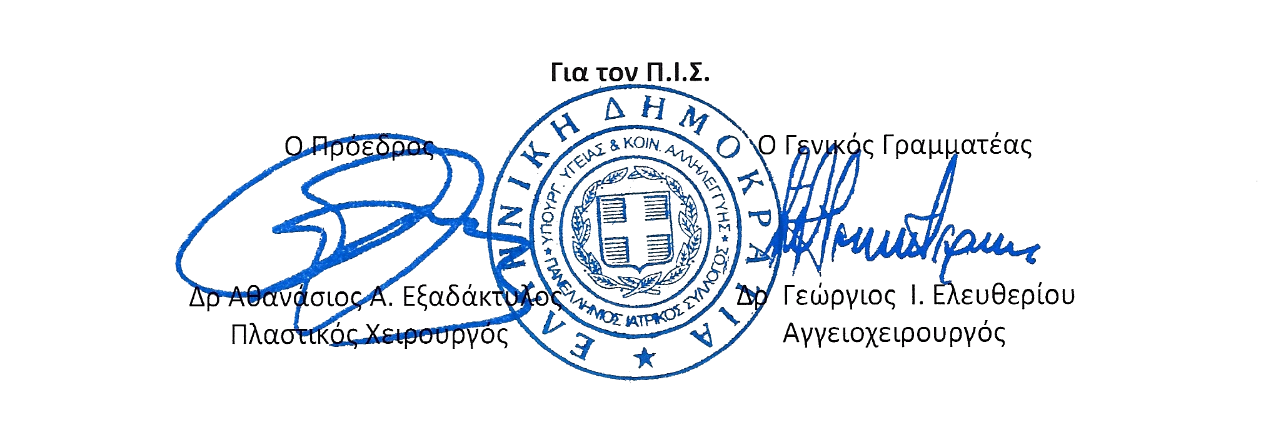 